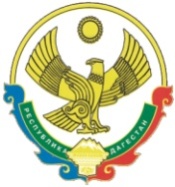 РЕСПУБЛИКА  ДАГЕСТАНСОБРАНИЕ   ДЕПУТАТОВГОРОДСКОГО ОКРУГА «ГОРОД КАСПИЙСК»368300, РД, г. Каспийск, ул. Орджоникидзе, 12, тел. 8 (246) 5-10-67, факс 8 (246) 5-10-67 сайт: kasp.info@yandex.ru.		7 июля 2015 годаРЕШЕНИЕ № 24038-ой сессии Собрания депутатовгородского округа «город Каспийск»пятого созываОб утверждении «Положенияо порядке проведения конкурса поотбору кандидатур на должностьГлавы городского округа«город Каспийск»В соответствии с частью 2.1 статьи 36 Федерального закона 
от 6 октября 2003 года № 131-ФЗ «Об общих принципах организации местного самоуправления в Российской Федерации», п.3 статьи 36 Устава городского округа «город Каспийск», Собрание депутатов городского округа «город Каспийск»РЕШАЕТ:1. Утвердить прилагаемое Положение о порядке проведения конкурса по отбору кандидатур на должность Главы городского округа «город Каспийск»2. Настоящее Решение вступает в силу со дня его официального опубликования.Глава городского округа «город Каспийск»                                                                   М.Абдулаев